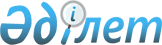 Сайлау учаскелерін құру туралы
					
			Күшін жойған
			
			
		
					Шығыс Қазақстан облысы Абай ауданының әкімінің 2011 жылғы 5 наурыздағы N 61 шешімі. Шығыс Қазақстан облысы Әділет департаментінің Абай ауданындағы Әділет басқармасында 2011 жылғы 11 наурызда N 5-5-123 тіркелді. Күші жойылды - Шығыс Қазақстан облысы Абай ауданының әкімінің 2015 жылғы 20 наурыздағы № 69 шешімімен

      Ескерту. Күші жойылды - Шығыс Қазақстан облысы Абай ауданының әкімінің 20.03.2015 № 69 шешімімен (алғашқы ресми жарияланған күнінен кейін күнтізбелік он күн өткен соң қолданысқа енгізіледі).

      РҚАО ескертпесі.

      Мәтінде авторлық орфография және пунктуация сақталған.

      "Қазақстан Республикасындағы сайлау туралы" Қазақстан Республикасының 1995 жылғы 28 қыркүйектегі № 2464 Конституциялық Заңының 23-бабына сәйкес ШЕШЕМІН:



      1. Абай ауданы бойынша сайлау учаскелері қосымшаға сәйкес құрылсын.



      2. Осы шешімнің орындалуына бақылау жасау аппарат басшысы А. Абиловқа жүктелсін.



      3. Осы шешім алғаш ресми жарияланғаннан кейін он күнтізбелік күн өткен соң қолданысқа енгізіледі.

 

  

Абай ауданы бойынша сайлау учаскелері № 295 сайлау учаскесі      Орталығы: Абай аудандық мәдениет үйі, Қарауыл ауылы, Мамай көшесі, 40 үй

      Шекарасы: Ұлжан көшесі № 1-ші үйден № 118-ші үйге дейін; Құнанбай көшесі № 1-ші үйден № 43-ші үйге дейін; Абай көшесі № 1-ші үйден № 92-ші үйге дейін; Молдағалиев көшесі № 1-ші үйден № 70-ші үйге дейін; Ералы көшесі № 13-ші үйден № 30-ші үйге дейін.

  

№ 296 сайлау учаскесі      Орталығы: Шәкәрім атындағы орта мектеп, Кеңгірбай би ауылы.

      Шекарасы: Кеңгірбай би ауылдық округінің барлық елді мекендері және Көкбай ауылдық округіне қарасты "Дүйсенбай", "Балабай", "Шырахмет", "Боржық", "Игілік", "Шымылдық", "Исабай", "Хан", "Бәйелі", "Қаратай", "Биесауған", "Ши", "Загатскот", "Майкемер", "Латипа", "Боқай", "Қалбике", "Төлеутай қажы", "Қайса", "Кеңсай", "Тезен", "Қали", "Кішкентай", "Баянкар", "Қаратас", "Қарашоқы", "Андабай", "Бидәулет", "Уса", "Жақыпбай", "Аққияқ", "Шілік", "Қоян", "Ақбаз", "Байшуақ", "Ошақбай", "Қарой" шаруа қожалықтары.

  

№ 297 сайлау учаскесі      Орталығы: Көкбай атындағы орта мектеп, Көкбай ауылы.

      Шекарасы: Көкбай ауылының орталығындағы барлық үйлер және Көкбай ауылдық округіне қарасты "Бақанас", "Ақшатау" шаруа қожалықтары.

  

№ 298 сайлау учаскесі      Орталығы: Ш. Әбенов атындағы орта мектеп, Құндызды ауылы.

      Шекарасы: Құндызды ауылдық округінің барлық елді мекендері.

  

№ 299 сайлау учаскесі      Орталығы: С. Бекбосынов атындағы орта мектеп, Архат ауылы.

      Шекарасы: Архат ауылдық округінің барлық елді мекендері және Көкбай ауылдық округіне қарасты "Қойтас 1", "Ащысу", "Жабағы", "Сарбас", "Өкімхан", "Жанғазы", "Айтқазы", "Иса", "Құнанқой", "Ұрқия", "Қарлығаш", "Мұсабек", "Қаршыға", "Сәтжан", "Арнаши", "Қарасор", "Қосағаш", "Айғыр", "Тақыр", "Олжай" шаруа қожалықтары.

  

№ 300 сайлау учаскесі      Орталығы: Мамай атындағы негізгі орта мектеп, Орда ауылы.

      Шекарасы: Орда ауылының барлық елді мекендері.

  

№ 301 сайлау учаскесі      Орталығы: М. Әуезов атындағы орта мектеп, Қасқабұлақ ауылы.

      Шекарасы: Қасқабұлақ ауылдық округінің барлық елді мекендері.

  

№ 302 сайлау учаскесі      Орталығы: Ш. Тоқжігітов атындағы орта мектеп, Саржал ауылы.

      Шекарасы: Саржал ауылының орталығындағы барлық үйлер.

  

№ 303 сайлау учаскесі      Орталығы: Ж. Молдағалиев атындағы орта мектеп, Тоқтамыс ауылы.

      Шекарасы: Тоқтамыс ауылдық округінің барлық елді мекендері және Саржал ауылдық округіне қарасты "Тоған", "Байтілеу", "Бозанбай", "Қос шыңғыс", "Ақыжан", "Айдапкел", "Сүлеймен", "Ала бие", "Пушкин", "Биқара", "Сары арқа", "Тау үсті", "Қара қорық", "Будан", "Әмзе", "Шәкен шағыр", "Қара бұжыр", "Асқар", "Ұйпалақ", "Қожабай", "Бұйрат қора", "Тастенбек", "Балтабай", "Тілеубек" шаруа қожалықтары.

  

№ 304 сайлау учаскесі      Орталығы: Медеу орта мектебі, Медеу ауылы.

      Шекарасы: Медеу ауылдық округіне қарасты барлық елді мекендер.

  

№ 1125 сайлау учаскесі      Орталығы: Б. Байғожина атындағы ясли–балабақша, Қарауыл ауылы, Абай көшесі, 40 үй.

      Шекарасы: Мұхаметқанов көшесі № 2-ші үйден № 91-ші үйге дейін; Баян көшесі № 1-ші үйден № 98-ші үйге дейін; Әйгерім көшесі № 1-ші үйден № 65-ші үйге дейін; Әуезов көшесі № 1-ші үйден № 64-ші үйге дейін; Ақылбай көшесі № 1-ші үйден № 53-ші үйге дейін; Тоқтамыс көшесі № 1-ші үйден № 50-ші үйге дейін; Бекбосынов көшесі № 7-ші үйден № 100-ші үйге дейін; Қарауыл ауылдық округіне қарасты "Алтынбек", "Нұрсұлтан", "Медет", "Жаңабай", "Қуат", "Ырза", "Қойтас", "Серік", "Рауан", "Дамир", "Жұмажан", "Ержан", "Жасұлан", "Серікжан", "Тоқтамыс" шаруа қожалықтары және Абай атындағы мектеп-лицейдің қосалқы шаруашылығы.

  

№ 1142 жабық сайлау учаскесі      Орталығы: Абай аудандық ішкі істер бөлімі, Қарауыл ауылы, Молдағалиев көшесі, № 13 үй.

      Шекарасы: Аудандық ішкі істер бөлімінің уақытша ұстау изоляторы.

  

№ 1169 сайлау учаскесі      Орталығы: Абай атындағы мектеп-лицей, Қарауыл ауылы, Ералы көшесі, 6 үй.

      Шекарасы: Шәкәрім көшесі № 1-ші үйден № 35-ші үйге дейін; Мамай көшесі № 2-ші үйден № 76-ші үйге дейін; Көкбай көшесі № 1-ші үйден № 24-ші үйге дейін; Зере көшесі № 1-ші үйден № 25-ші үйге дейін; Сүндетбаев көшесі № 1-ші үйден № 51-ші үйге дейін; Құтжанов көшесі № 1-ші үйден № 42-ші үйге дейін.

 
					© 2012. Қазақстан Республикасы Әділет министрлігінің «Қазақстан Республикасының Заңнама және құқықтық ақпарат институты» ШЖҚ РМК
				      Аудан әкіміЕ. Сүлеймен      КЕЛІСІЛДІ:      Абай аудандық аумақтық сайлау      комиссиясының төрағасыТ. Ерденбеков

Аудан әкімінің

05 наурыз 2011 жылғы

№ 61 шешіміне қосымша